Cygnet SchoolsNational Special Educational Needs Case Co-Ordinator (maternity cover)Candidate Briefing PackIntroduction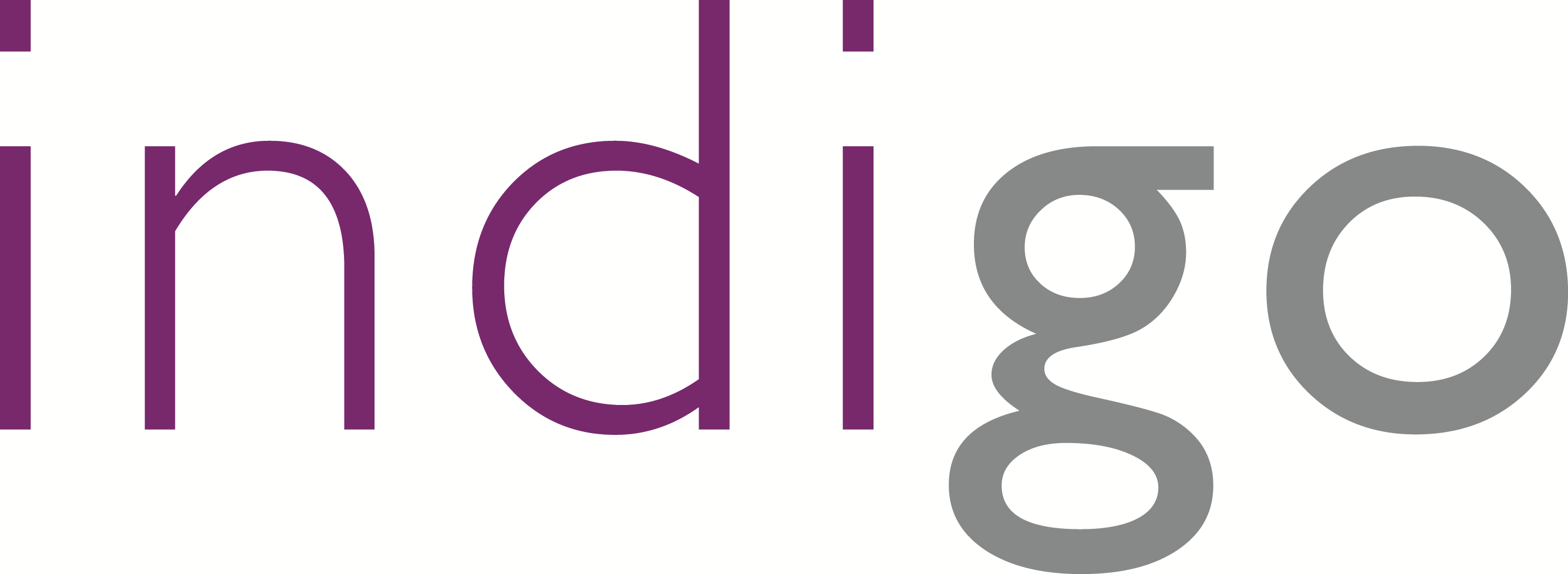 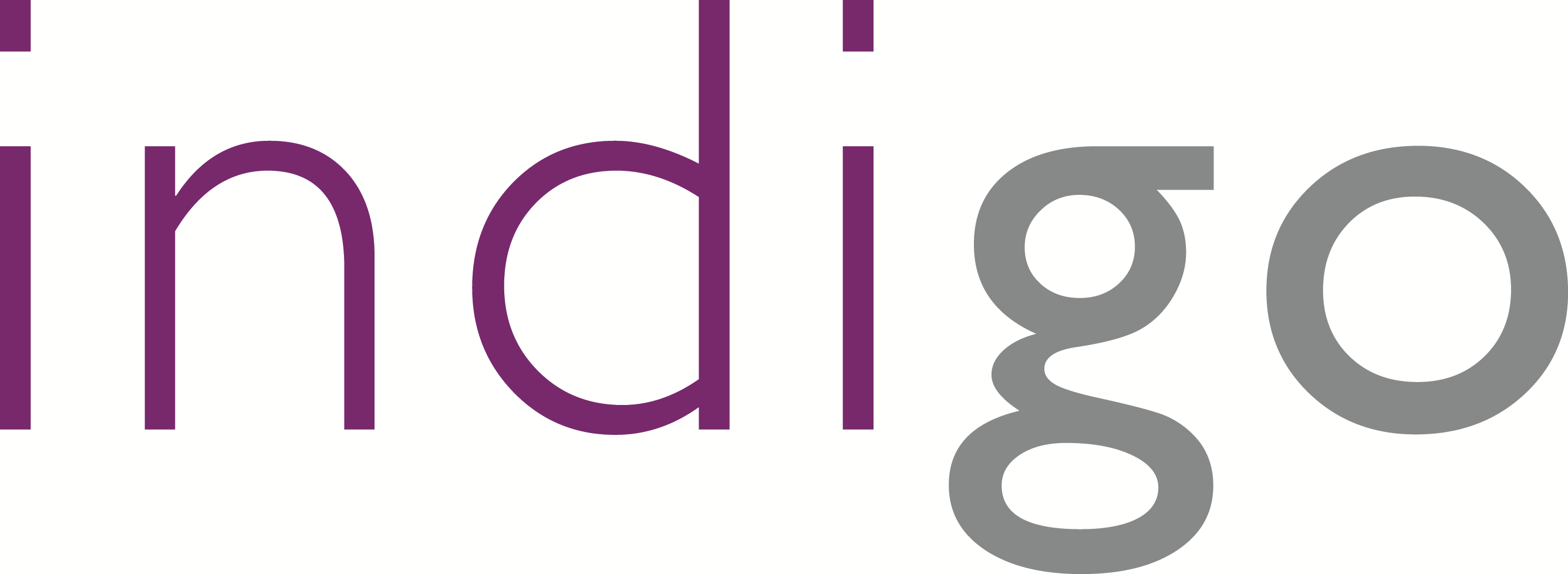 Our Values At Cygnet, we genuinely live and breathe our values – we believe they underpin everything we do as a provider of specialist mental healthcare and as a responsible employer. Many organisations have values, however, true values come from the people within an organisation and how they behave.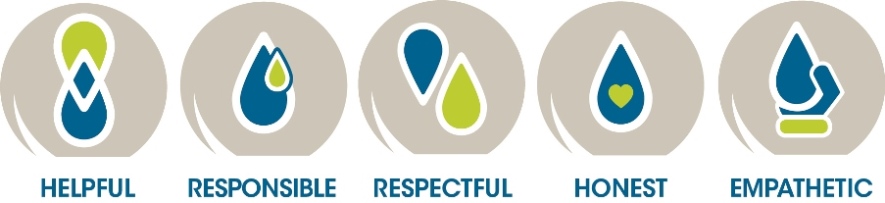 In Cygnet we are very proud of our culture; it is based on a shared understanding, vision and common language. Our values framework underpins our culture, helps us make decisions and ensures we are all pulling in the same direction to ensure we provide the highest quality of care to our service users.Our values were developed by our staff through involvement in workshops and staff surveys, the staff representatives and ward managers have been pivotal in engaging all our staff in the communication process to help bring the values to life. 